ИСЦЕЛЕНИЕ ТВОРЧЕСТВОМ Пищур Оксана Владимировна МБУ «Краеведческий музей г. Зея»г. ЗеяВ современном мире остро стоит проблема социальной адаптации людей с ограниченными возможностями (ОВЗ) и другими нарушениями здоровья. Люди с ОВЗ относятся к наиболее социально незащищённой категории населения. В связи с этим в обществе должны быть созданы условия для достижения приемлемого уровня жизни такой группы людей.В наше время человек, будь то ребенок или взрослый, совершенно незащищен от болезней. Неутешительный диагноз может стать настоящим потрясением, как для больного, так и для его родных. В такой ситуации вполне естественно переживать глубокие душевные эмоции, раздражение и гнев. Человеку может показаться, что жизнь потеряла всякий смысл. Сам факт осознания «Я болен!» изменяет самооценку и поведение заболевшего, отношение к жизни, работе, родственникам. Больной страдает не только физически, но и морально.Краеведческий музей г. Зея в течение нескольких лет ведет активную работу по поддержке и социальной адаптации людей с ОВЗ и другими нарушениями здоровья, используя арт-терапию и проектную деятельность.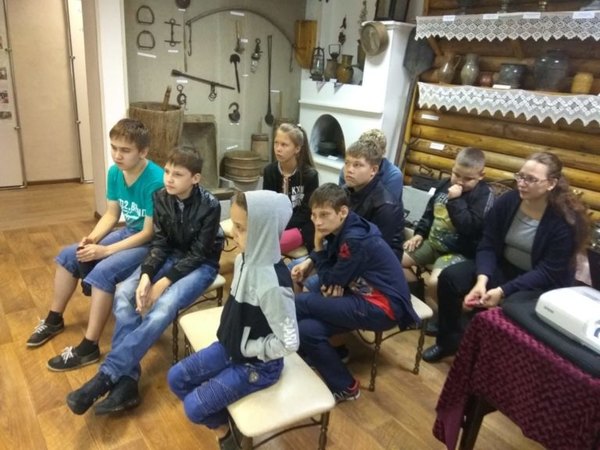 Лекция  на тему «Под флагом России за мир и свободу!»Арт-терапия сегодня считается одним из наиболее мягких, но эффективных методов, используемых в работе психологами и педагогами. Термин «арт-терапия» («лечение искусством») ввел в употребление художник Адриан Хилл в 1938 году. Ее цель состоит в гармонизации психического состояния через развитие способности самовыражения и самопознания. С помощью арт-терапии можно выразить самые разные чувства и эмоции: любовь, ненависть, обиду, злость, страх, радость и др. Когда человек рисует, пишет картину или лепит скульптуру, происходит гармонизация состояния психики. С этим направлением познакомилась в . Елена Красноруцкая, находясь на лечении в Амурском областном онкологическом диспансере. Там под руководством  Ольги Мажаровой и  Ольги Сенченко вела работу волонтерская группа «Навстречу жизни» Амурского регионального отделения межрегионального общественного движения «Рак победим». Елена начала посещать занятия, увлеклась. А в марте . на базе выставочного зала под ее руководством и при участии сотрудника музея О. Пищур была организована группа «Навстречу жизни». Это не только люди с раковыми заболеваниями или победившие болезнь, но и те, кто хочет заниматься творчеством или испытывает недостаток в общении.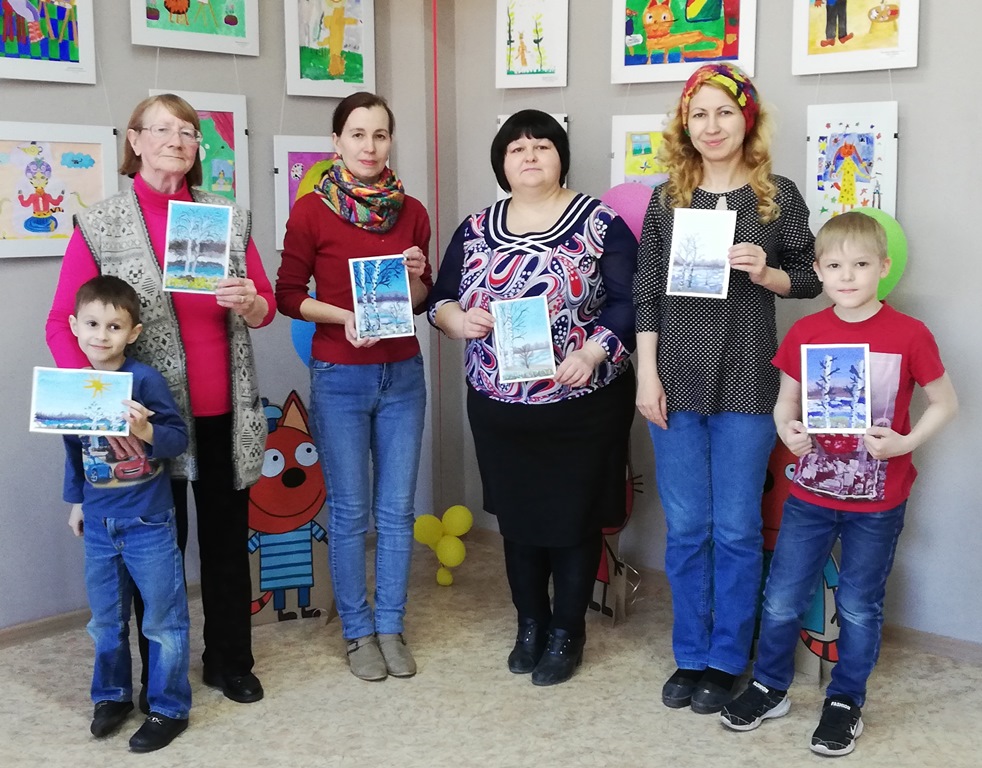 Участники занятия по арт-терапииАрт-терапию посещают около десяти человек, бесплатные занятия проходят 2-3 раза в месяц, материал предоставляется организаторами. На занятиях используются видеоуроки на различные темы:  природа, космос, быт, также участники знакомятся с некоторыми необычными техниками рисования, например, «эбру» (рисование на поверхности воды с последующим переносом изображения на бумагу или другую твёрдую основу).Для того, чтобы сделать работу группы более насыщенной и интересной, педагог-психолог Виктория Боженко проводит с участниками игры-тренинги. Это позволяет сделать обстановку более тёплой и  непринуждённой. 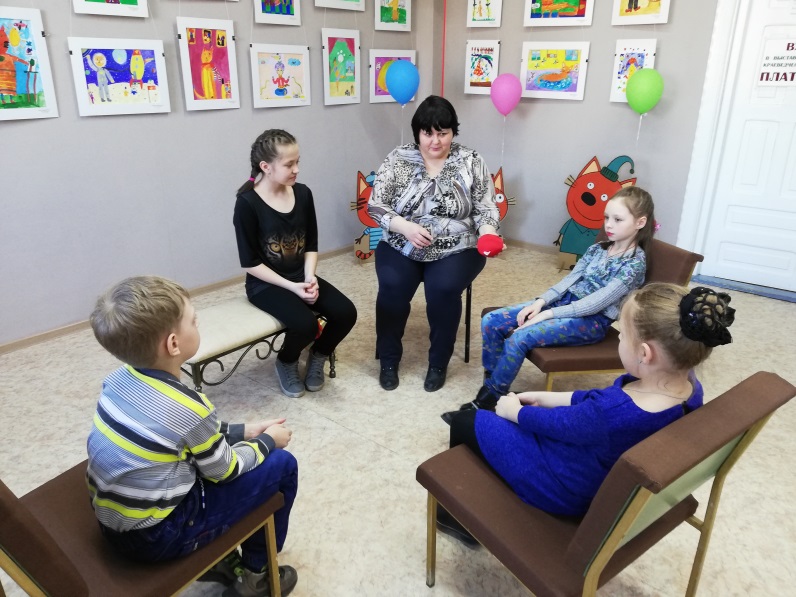 Игры-тренинги с педагогом-психологом Викторией БоженкоНаблюдая за деятельностью участников группы «Навстречу жизни», можно сказать, что у каждого человека существует нераскрытый творческий потенциал. Благодаря арт-терапии человек освобождается от психологических проблем, повышает самооценку, расширяет круг общения и самоутверждается в обществе.Таким образом, арт-терапия, оказывая благоприятное влияние на эмоциональный фон, способствует улучшению состояния физического здоровья.Ещё одним направлением работы краеведческого музея в прошедшем году явился проект для людей с ограниченными возможностями «Безграничное творчество». Автором данного проекта является Ирина Лелекова - народный мастер декоративно-прикладного искусства, самобытный живописец, график и любитель фотографии. На протяжении многих лет Ирина активно взаимодействует с социальным центром «Родник», приютом «Солнечный», школами города, краеведческим музеем. 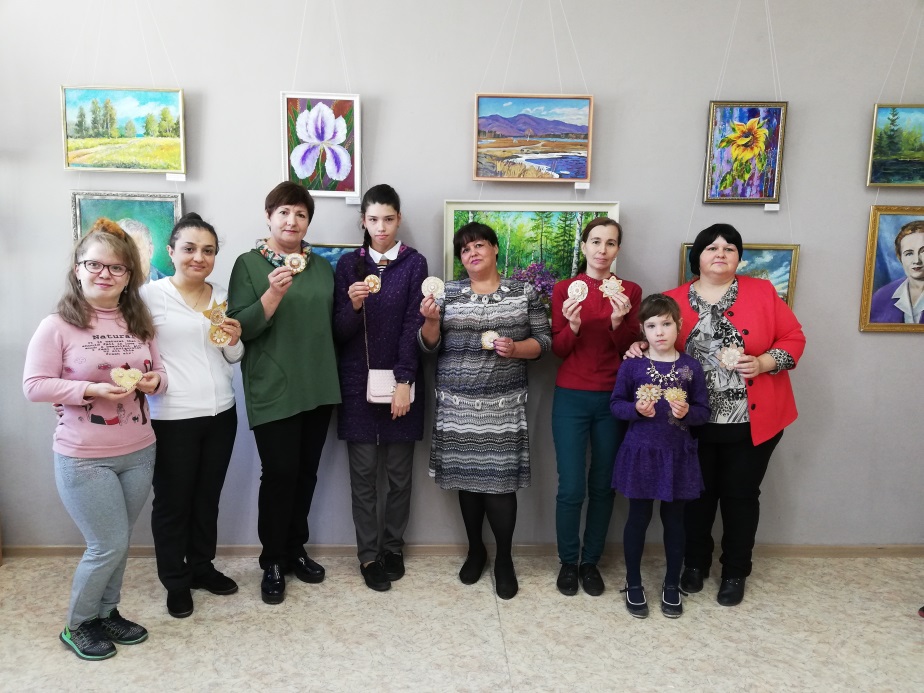 Мастер-класс по изготовлению магнита из берестыВ . Ирина Викторовна уделила особое внимание работе с людьми с ограниченными возможностями здоровья. Человек с ОВЗ — лицо с недостатками психологического и (или) физического развития. Для таких людей есть определенные ограничения в повседневной жизнедеятельности. Речь идет о физических, психических или сенсорных дефектах, которые накладывают значительный отпечаток на психологию.          Целью проекта является создание площадки для интеллектуального и творческого общения людей с инвалидностью.Были определены следующие задачи: обучить навыкам творчества;сформировать и развить  эстетический вкус людей с ОВЗ;раскрыть творческий потенциал личности;оказать помощь в снятии психологических барьеров;расширить круг общения участников проекта.Сроки реализации проекта – с мая 2019 по май . Количество участников - 8-10 человек, форма проведения -  мастер-класс.В преддверии дня Победы состоялось первое занятие, на котором участники группы сделали брошь в виде гвоздики из фоамирана на фоне георгиевской ленты. Такое изделие будет иметь ценность для любого человека, так как сделано своими руками и является символом наступающего праздника.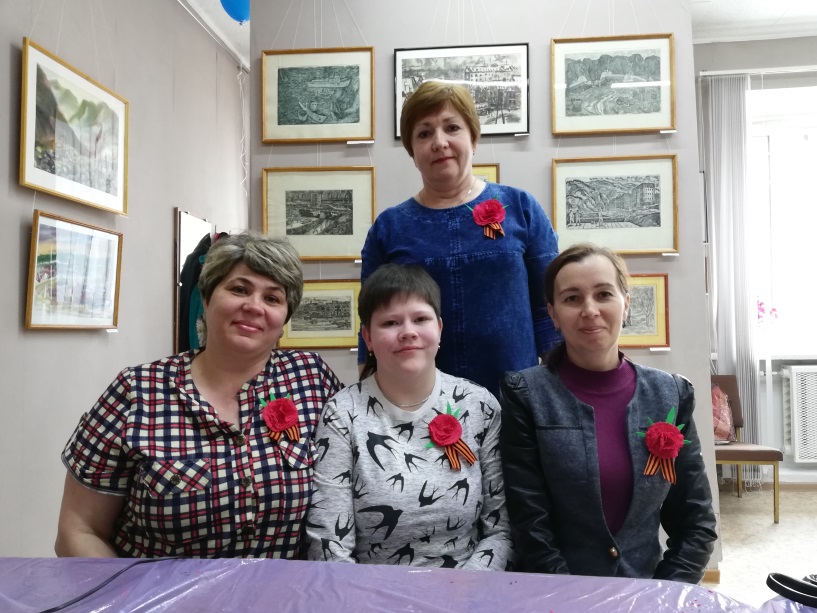 Мастер-класс по изготовлению броши к 9 Мая «Цветок Победы»Один из мастер-классов был посвящен изготовлению магнита из бересты. Этот природный материал выбран неслучайно, так как Ирина Викторовна - единственный в городе Зея мастер, который с ним работает. В обычном куске коры березы она может рассмотреть неповторимые природные пейзажи. Картины на бересте пользуются большой популярностью среди жителей и гостей города. Создание магнита - процесс кропотливый. В  результате такой работы происходит развитие мышления, воображения и мелкой моторики. А это для людей с ОВЗ очень важно.Изготовление аппликации стало темой для другого мастер-класса.  Казалось бы, что тут сложного? Любой ребенок сможет наклеить детали на картон. Однако Ирина Лелекова предлагает более интересный подход к этому процессу – использование шерсти в качестве материала для творчества. Здесь необходимы не только точность и аккуратность выполнения, но и умение подбирать цвета для создания реалистичного образа.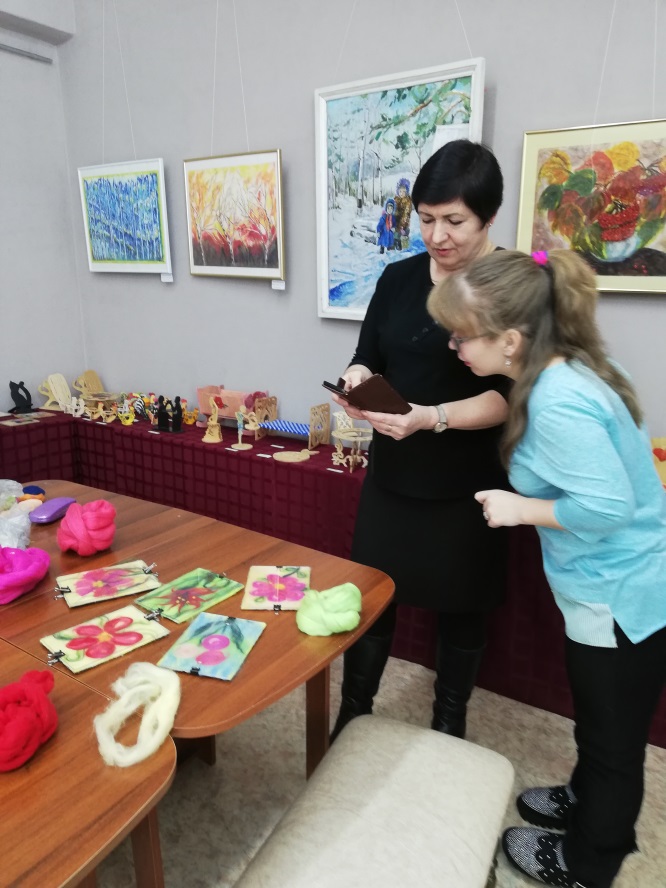 Мастер-класс «Шерстяная акварель»Все занятия, проведенные в рамках проекта «Безграничное творчество», помогают добиться поставленных целей и задач в полной мере. Кроме того, главным достижением участников является получение удовольствия от  самого процесса, позитивный настрой и желание продолжать заниматься творчеством.Благодаря проведённой совместной работе инициативной группы и краеведческого музея наблюдается положительный результат в решении проблемы социальной адаптации людей с ограниченными возможностями и другими нарушениями здоровья. С помощью арт-терапии и проектной деятельности происходит раскрытие творческого потенциала личности, снятие психологических барьеров и расширение круга общения участников данной группы людей. В дальнейшем краеведческий музей планирует продолжать работу в данном направлении, используя новые эффективные  приемы. Использованная литератураАрт-терапия — новые горизонты / Под ред. А.И. Копытина. - М., 2006.Википедия [Электронный ресурс]. Режим доступа: ru.wikipedia.org- свободный.Ясина И.Е. Человек с человеческими возможностями, изд-во Эксмо, .Blagoveshensk. BezFormata.com…navstrechu-zhizni…naturopiya.com›art-terapiya/art-terapiya-metody…revolution.allbest.ru